TIESŇOVÉ LINKY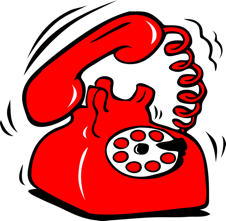 Spoločná tiesňová linka (IZS)112Záchranná zdravotná služba155Polícia158Hasiči150Mestská polícia159Horská služba18 300Toxikologické informačné centrum02 5477 4166Letecká záchranná služba (Air Transport Europe)18 155